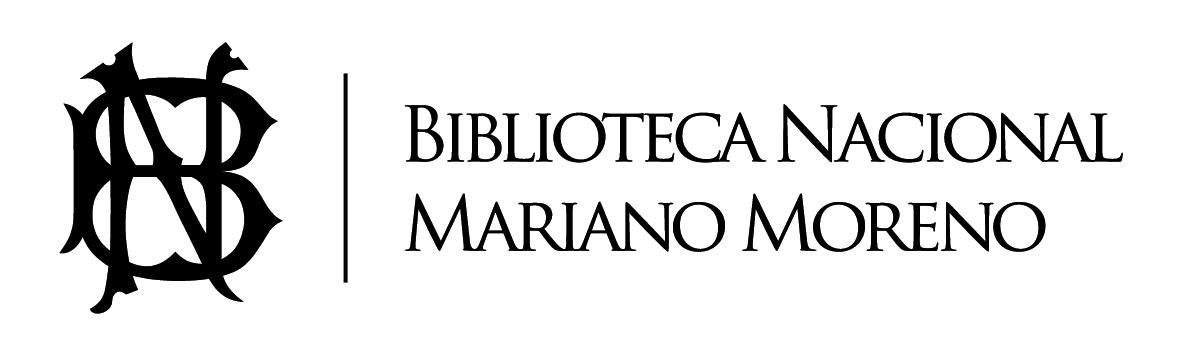    Autores fueguinos incorporados al catálogo de autoridades    Junio 2021Ver registro de autoridadAcerbi, Patricia, 1969-Ver registro de autoridadAcosta Manjarres, Rita Macarena, 1980-Ver registro de autoridadAguirre, Pablo, 1962-Ver registro de autoridadAhumada, Belén, 1979-Ver registro de autoridadAlonso, Diana, 1924-2011Ver registro de autoridadAlvarado, Ramón Luis, 1962Ver registro de autoridadÁlvarez, MarcelaVer registro de autoridadAracena, Mirtha, 1968-Ver registro de autoridadAramburu, Isidoro J. M., 1959-Ver registro de autoridadBaldassarre, Carlos, 1940-2016Ver registro de autoridadBarria, Viviana, 1967-Ver registro de autoridadBarrantes, Ernesto, 1974Ver registro de autoridadBarrionuevo, Oscar, 1963-Ver registro de autoridadBeauvoir, José María, 1850-1930Ver registro de autoridadBelotti Camaño, María Cecilia, 1957-Ver registro de autoridadBernard, Jorge, 1962-Ver registro de autoridadBernardello, Niní, 1940-Ver registro de autoridadBernharstu, Rosana Edith, 1964-Ver registro de autoridadBocchero, José Luis, 1958-Ver registro de autoridadBollo, Perla, 1973-Ver registro de autoridadBonafede, Eduardo, 1957Ver registro de autoridadBonaparte, Guillermo, 1959-Ver registro de autoridadBravo, Héctor, 1963-Ver registro de autoridadBridges, E. Lucas, 1874-1949Ver registro de autoridadBujalesky, Luna, 1997-Ver registro de autoridadBurgos, Luis, 1958-Ver registro de autoridadCajal, Patricia, 1957-2017Ver registro de autoridadCastiñeira de Dios, José María, 1920-2015Ver registro de autoridadCecarelli, Silvana,1962-Ver registro de autoridadCofreces, Sol,1978-Ver registro de autoridadComís, Luis, 1971-Ver registro de autoridadAntueno Berisso, Adrián Gustavo de, 1951-Ver registro de autoridadDiaz, Bety, 1965-Ver registro de autoridadGallardo, Fredy, 1957-Ver registro de autoridadGazpio, Dora,1958-Ver registro de autoridadGioia, Sandra, 1967-Ver registro de autoridadGroh, Gustavo, 1971-Ver registro de autoridadGuidi, Rodrigo, 1970-Ver registro de autoridadGutierrez, Oscar Domingo, 1953-Ver registro de autoridadHuerta, Felisa, 1930-2021Ver registro de autoridadHirsig, Omar, 1982-Ver registro de autoridadLazzaroni, Alicia, 1954-Ver registro de autoridadLazzaroni, Anahí, 1957-2019Ver registro de autoridadLedesma, Marcelo, 1977-Ver registro de autoridadLeite, Julio, 1957-2019Ver registro de autoridadLencina, Pedro, 1988-Ver registro de autoridadLobo, Florencia, 1984-Ver registro de autoridadMaldonado, Margarita Angélica, 1956-Ver registro de autoridadMartinoia, Luis Felipe, 1963-Ver registro de autoridadGarrido, Carlos Augusto, 1937-